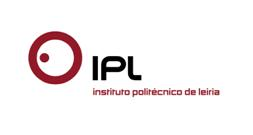 Evento dá a conhecer projetos de estudantes e diplomados da ESAD.CR/IPLeiria EVA – Festival de Vídeo e Artes Digitais regressa com conferências, workshops e exposições  O EVA – Festival de Vídeo e Artes Digitais, regressa à Escola Superior de Artes e Design de Caldas da Rainha do Politécnico de Leiria (ESAD.CR/IPLeiria) para a sua 6.ª edição, que decorre nos dias 1 e 2 de junho, e onde não vão faltar conferências, workshops e exposições. O EVA é um evento criado por docentes e estudantes do curso de Design Gráfico e Multimédia da ESAD.CR/IPLeiria, com o objetivo de dar oportunidade a estudantes e diplomados de mostrarem os seus projetos nas vertentes de vídeo e artes digitais. A abertura do EVA está a cargo da direção da ESAD.CR/IPLeiria, no Auditório da Escola, às 9h30 de 1 de junho, seguindo-se a apresentação de projetos dos diplomados João Elias e Ruben D. Santos. Durante manhã haverá ainda espaço à apresentação dos projetos dos diplomados Luís Almeida, Tiago Soares e Daniel Rodrigues, também no Auditório da Escola. No período da tarde, entre as 14h00 e as 17h00 realiza-se o workshop Letras Infetadas I, por Marco Heleno e Ricardo Santos, na biblioteca da Escola. Esta atividade consiste na composição de letras e exploração da sua forma, através da aplicação de um processo algorítmico de transcodificação de imagens. Entre as 18h00 e as 20h00 estão em destaque curtas-metragens, e à noite, entre as 21h30 e as 23h00, realiza-se o VideoMapping, no Átrio EP, por Duarte Lagoas. Ao longo deste dia decorrem ainda a Feira de Objetos Gráficos (das 9h30 às 16h00), a Mesa de Comer (das 11h00 às 17h00), e o Espaço Lazer (das 14h00 às 17h00), onde decorre animação com música e jogos tradicionais.          O segundo dia do EVA tem início marcado para as 10h00, com a apresentação dos projetos da Push VFX, por Manuel Santiago, da Pixelmatters, por André Oliveira, e também de projetos de Carlos Marques. No período da tarde, volta a realizar-se o workshop Letras Infetadas I, na biblioteca, das 14h00 às 17h00, e a Exposição de Curtas Metragens, entre as 18h00 e as 20h00. Á noite está prevista a realização de uma nova sessão de VídeoMapping, no átrio EP1.     As exposições permanentes estarão patentes durante os dois dias um pouco por toda a Escola, e versarão sobre diversos temas: sob a alçada da ilustração digital estarão expostas ilustrações e produtos criados digitalmente, na Oficina de Audiovisuais; Espaço Organização EVA’16 dará o mote à exposição de fotografias no Hall de entrada do Auditório; Revelação de Motion é o tema da exposição de playlist de trabalhos produzidos na área da Motion Design; Game Design e UI-UX Design, que se dedica à área dos jogos e aplicações também estará patente. Além destas exposições haverá também lugar à mostra de diversos projetos elaborados no âmbito da unidade curricular de Laboratório de Projeto II.Convidamos os senhores jornalistas a visitar a 6.ª edição do EVA – Festival de Vídeo e Artes Digitais, na ESAD.CR/IPLeiria, nos dias 1 e 2 de junho. Contamos com a vossa presença!Mais informações podem ser consultadas no site do Festival EVA em http://evafestival.tumblr.com/.Leiria, 31 de maio de 2016Para mais informações contactar:Midlandcom – Consultores em ComunicaçãoAna Frazão Rodrigues * 939 234 508 * 244 859 130 * afr@midlandcom.ptMaria Joana Reis * 939 234 512 * 244 859 130 * mjr@midlandcom.pt